Kl. II d funkcjonowanieTemat: Układanie zdań z rozsypanek wyrazowych i sylabowych. Układanie pytań do zdań i odpowiedzi na pytania.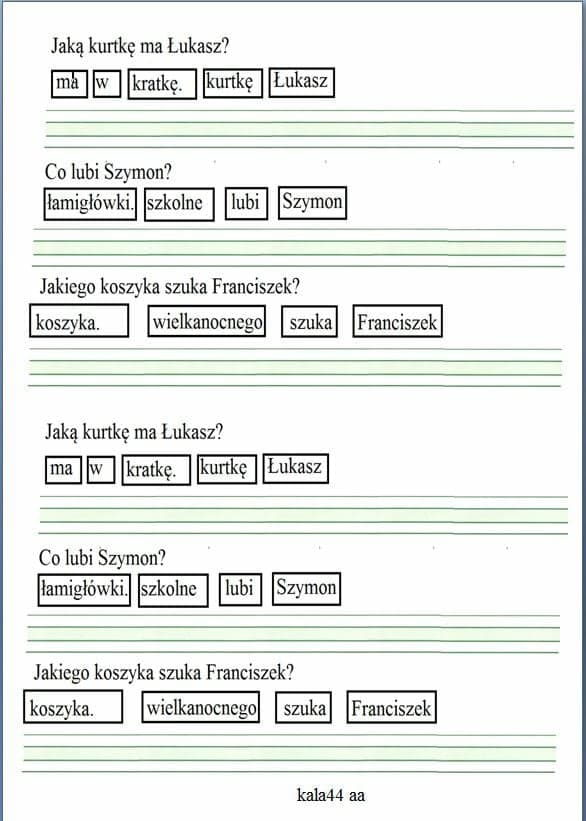 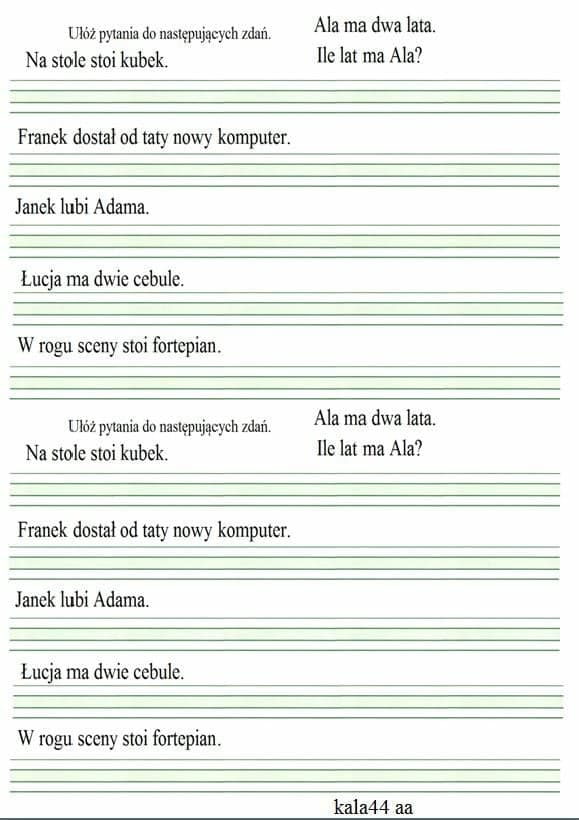 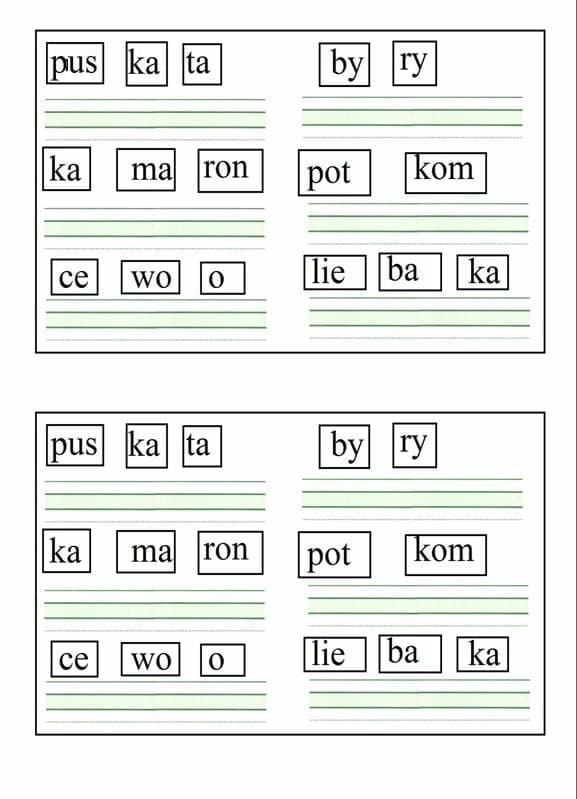 